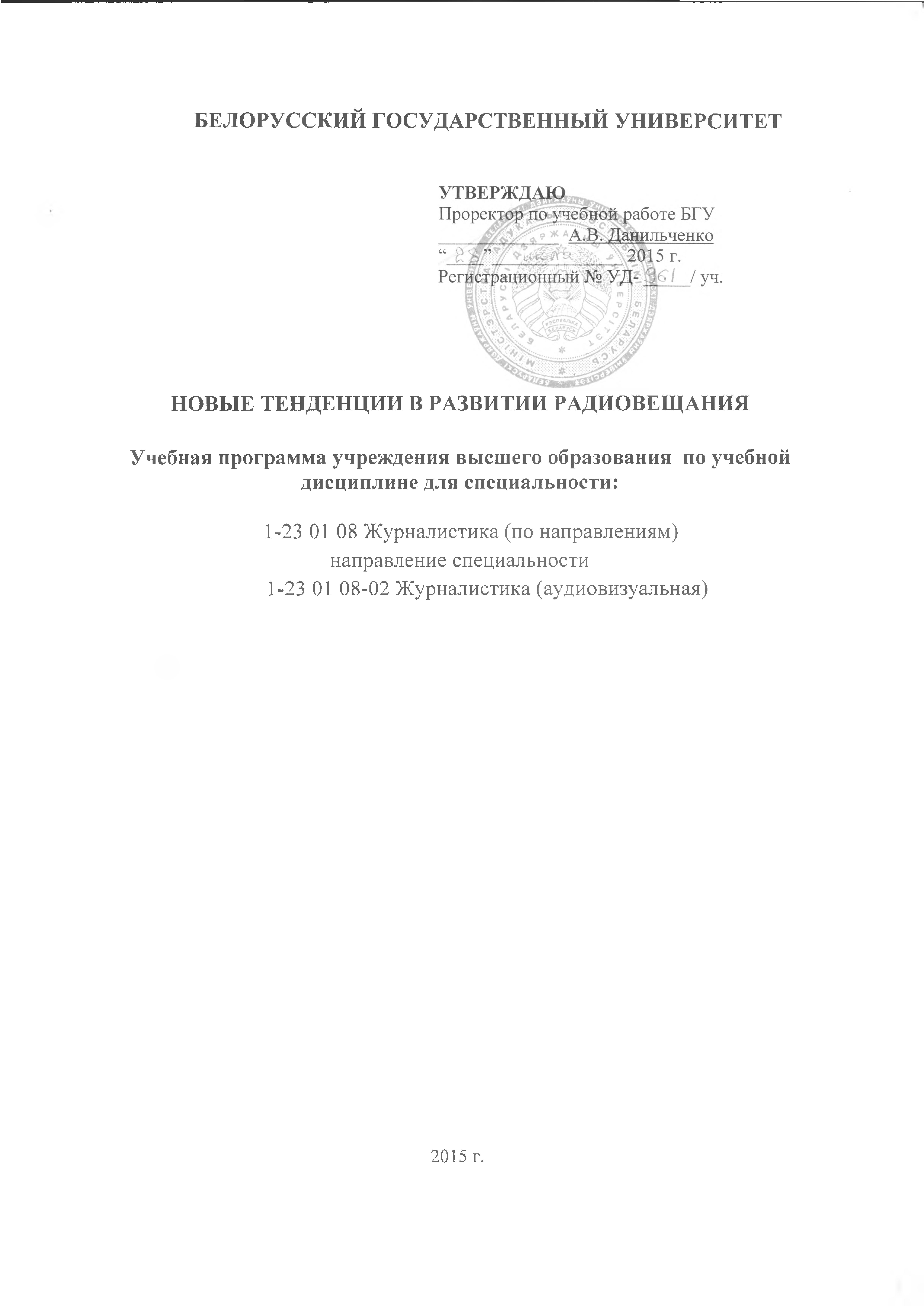 Учебная программа составлена на основе образовательного стандарта ОСВО 1-23-01 08 – 2013 по специальности 1-23 01 08 Журналистика (по направлениям), утвержденного постановлением Министерства образования Республики Беларусь от 30.08.2013 № 88, и учебного плана учреждения высшего образования № Е 23-192/ уч. от 30.05.2013.СОСТАВИТЕЛЬ:Трещинская Елена Ивановна, старший преподаватель кафедры телевидения и радиовещания Института журналистики БГУРЕКОМЕНДОВАНА К УТВЕРЖДЕНИЮ:Кафедрой телевидения и радиовещания Института журналистики Белорусского государственного университета(протокол № 12 от 25.06.2015 г.)Учебно-методической комиссией Института журналистики Белорусского государственного университета(протокол № 11 от 29.06.2015 г.)ПОЯСНИТЕЛЬНАЯ ЗАПИСКАУчебная программа учреждения высшего образования по учебной дисциплине «Новые тенденции в развитии радиовещания» предназначена для студентов, обучающихся на первой ступени высшего образования по специальности 1-23 01 08 «Журналистика (по направлениям)», направление специальности 1-23 01 08-02 Журналистика (аудиовизуальная). Цели и задачи учебной дисциплиныНовые подходы к наполнению контента и интерактивному взаимодействию со слушателем. Анализ перехода на цифровое вещание.Перспективы развития Интернет-вещания.Предмет дисциплины – радио на современном этапе на примере ФМ-станций Республики Беларусь.Цель дисциплины – познакомить студентов с основными направлениями и перспективами развития современного радиовещания, с опытом работы как белорусского радиовещания, так и Интернет-вещания, а также показать влияние зарубежных тенденций на национальное радиовещание. Задачи дисциплины:– формирование у студентов системного представления о роли современного радиовещания в жизни общества, – трансформации традиционных представлений о радио под влиянием новейших медиа-технологий.Место учебной дисциплины в профессиональной подготовке выпускника и связь с другими дисциплинами. Дисциплина «Новые тенденции в развитии радиовещания» входит в цикл специальных дисциплин и тесно связана с такими предметами, как «Техника телевидения и радиовещания», «Выпуск учебной радиопередачи», «Телерадиопроизводство», «Профессиональное мастерство телерадиожурналиста», «Психология и современные аудиовизуальные СМИ». Её изучение подразумевает наличие базовых знаний у студентов, таких как: – основные направления и перспективы развития современного радиовещания;– влияние зарубежных тенденций на белорусское радиовещание;– практические навыки с использованием новых медиатехнологий.В результате освоения дисциплины студент должен знать: – основные критерии мастерства радиожурналиста;– особенности проявления творческой индивидуальности журналиста;– особенности состояния индивидуального творчества и коллективного характера работы на радио;– структуру приемов и методов воплощения темы в радиопередачах;– авторское редактирование текста передачи;– особенности взаимодействия содержания и формы журналистского произведения.уметь:– выполнять конкретное задание по подготовке радиопередачи на определенную тему и в нужном жанре;– определять необходимые источники социальной информации и составлять план работы;– собирать, обобщать и анализировать факты, материалы для будущей передачи;– определять основную идею передачи, составлять сценарный план и писать текст;– осуществлять технологический процесс создания передачивладеть:– навыками работы с различными источниками информации; – навыками работы в различных жанрах радиожурналистики.Кроме того, специалист должен обладать качествами гражданственности,  уметь работать в команде, быть способным к критике и самокритике.Требования к академическим компетенциям специалиста. Специалист должен: АК-1. Уметь применять базовые научно-теоретические знания для решения теоретических и практических задач. АК-2. Владеть системным и сравнительным анализом. АК-3. Владеть исследовательскими навыками. АК-4. Уметь работать самостоятельно. АК-5. Быть способным порождать новые идеи (обладать креативностью). АК-6. Владеть междисциплинарным подходом при решении проблем. АК-7. Иметь навыки, связанные с использованием технических устройств, управлением информацией и работой с компьютером. АК-8. Обладать навыками устной и письменной коммуникации. АК-9. Уметь учиться, повышать свою квалификацию в течение всей жизни.Требования к социально-личностным компетенциям специалиста. Специалист должен: СЛК-1. Обладать качествами гражданственности. СЛК-2. Быть способным к социальному взаимодействию. СЛК-3. Обладать способностью к межличностным коммуникациям. СЛК-4. Владеть навыками здоровьесбережения. СЛК-5. Быть способным к критике и самокритике. СЛК-6. Уметь работать в команде.  Специалист должен быть способен: Творческая деятельность. ПК-1. Постоянно совершенствовать методы создания журналистского контента, используя современные информационные технологии. ПК-2. Творчески применять полученные знания и приобретенные навыки в профессиональной деятельности. ПК-3. Владеть основами творческой деятельности теле-, радио- и интернет-журналиста, методикой теле-, радио- и интернет-журналистики, профессиональным мастерством теле-, радио- и интернет-журналиста.Технологическая деятельность. ПК-4. Владеть навыками технологии создания теле- и радиопередач, в том числе: техникой аудиовизуальных СМИ, теле- и радиопроизводством, техникой теле- и радиоречи. ПК-5. Владеть навыками разработки, наполнения и обновления сайтов интернет-изданий, информационных агентств, пресс-центров, пресс-служб. ПК-6. Владеть навыками технологического процесса выпуска газет и журналов, в том числе: основами полиграфии, компьютерной вёрсткой, методикой работы литературного работника, основами редактуры журналистских текстов.Организационно-управленческая деятельность. ПК-7. Отслеживать изменения  нормативно-правовой базы, регулирующей деятельность СМИ, и учитывать их в своей работе; знать номенклатуру документации организации-работодателя. ПК-8. Организовывать работу малых коллективов исполнителей для достижения поставленных целей, мотивировать выполнение возложенных на членов трудового коллектива обязанностей. ПК-9. Вести внутреннюю документацию организации в соответствии со служебными обязанностями, вести внутреннюю переписку. ПК-10. Взаимодействовать со специалистами смежных профилей в рамках выполнения общих творческих задач. ПК-11. Вести переговоры с другими заинтересованными участниками, в том числе партнерами и клиентами организации, органами государственного управления. ПК-12. Использовать эффективные формы участия организации в политическом процессе, способствовать эффективной коммуникации власти и общества через средства массовой коммуникации.Инновационная деятельность. ПК-13. Осуществлять поиск, систематизацию и анализ информации по перспективам развития отрасли, инновационным технологиям, проектам и решениям. ПК-14. Определять цели инноваций и способы их достижения. ПК-15. Работать с научной, технической и патентной литературой. ПК-16. Оценивать конкурентоспособность и экономическую эффективность разрабатываемых технологий. ПК-17. Применять методы анализа и организации внедрения инноваций. ПК-18. Составлять договора совместной деятельности по освоению новых технологий. ПК-19. Готовить проекты лицензионных договоров о передаче прав на использование объектов интеллектуальной собственности. Информационно-аналитическая деятельность. ПК-20. Проводить сбор, обработку, систематизацию, актуализацию, представление, распространение, анализ и интерпретацию информации с использованием современных информационных и коммуникационных технологий. ПК-21. Осуществлять разработку, реализацию и оптимизацию информационных ресурсов и потоков в организациях. ПК-22. Готовить доклады, материалы к презентациям. ПК-23. Анализировать базовые модели политической коммуникации как когнитивные конструкции, концептуально отображающие содержание процессов информационного воздействия и взаимодействия в политической сфере. ПК-24. Готовить информационно-аналитические заключения, сознавать методики прогнозирования политических процессов.Экспертно-референтская деятельность. ПК-25. Оценивать исторические и современные проблемы и тенденции, готовить научные материалы, составлять рефераты, обзоры, рецензии.ПК-26. Представлять итоги проделанной работы в виде отчетов, рефератов, статей, оформленных в соответствии с имеющимися требованиями с привлечением современных средств редактирования и печати.Журналистская деятельность. ПК-27. Уметь анализировать социально-значимые проблемы и процессы в контексте идеологии белорусской государственности и проводимой информационной политики в Республике Беларусь.ПК-28. Владеть методологией деятельности по сбору, обработке и распространению информации с помощью СМИ. ПК-29. Уметь применять систему методов журналистского творчества; жанровые разновидности журналистского текста и особенности работы над материалами разных жанров.Научно-исследовательская деятельностьПК-30. Осуществлять сбор и систематизацию научно-практической информации по теме исследования в области информации и коммуникации.Количество академических часовФорма текущего контроля знаний – зачет.Содержание учебного материалаУЧЕБНО-МЕТОДИЧЕСКАЯ КАРТА УЧЕБНОЙ ДИСЦИПЛИНЫИНФОРМАЦИОННО-МЕТОДИЧЕСКАЯ ЧАСТЬЛИТЕРАТУРАОсновнаяГрадюшко, А. А. Современная веб-журналистика Беларуси / А. А. Градюшко. – Минск: БГУ, 2013. – 179 с.Жинжина Т. Ю. Конвергенция как тренд развития современного радио / Т. Ю. Жинжина, Е. В. Олешко // Известия Уральского федерального университета. Сер. 1, Проблемы образования, науки и культуры. — 2013. — № 1 (110). — С. 36-41.Землянова, Л.М. Коммуникативистика и средства информации: Англо-русский толковый словарь концепций и терминов / Л.М. Землянова. – М.: Издательство Московского университета, 2004. – 416 с.Интернет-СМИ: теория и практика: Учебное пособие для студентов вузов / Под ред. М. М. Лукиной. – М.: Аспект Пресс, 2010. – 348 с.Карпенко И. И. Радиовещание в Интернете: формы вещания, специфика профессиональной деятельности журналистов, новые направления развития [Текст] / И. И. Карпенко // Вестник Воронежского государственного университета. Сер. Филология. Журналистика. - 2009. - № 1 - С. 150-159. Мельник, Г. С. Общение в журналистике: секреты мастерства. 2-е издание, переработанное / Г. С. Мельник. – Санкт-Петербург: Питер, 2008. – 235 с.Новые аудиовизуальные технологии: Учебное пособие / Отв. ред. К.Э. Разлогов. – М.: Едиториал УРСС, 2005. – 488с. Рашкофф Д. Медиавирус! Как поп-культура тайно воздействует на ваше сознание / Пер. с англ. Д. Борисова. — М.: Ультра.Культура, 2003. — 368 с.Сидорская, И. В. Теория коммуникации : учеб.-метод. комплекс для студентов фак. журналистики спец. Е 23 01 07-02 «Информация и коммуникация» / И. В. Сидорская. – Минск.: БГУ, 2008. – 160 с.Moyer-Gus, E. Explaining the effects of narrative in entertaiment Television Program: Overcoming Resistance to Persuation / E. Moyer-Gus, R. Nabi// Human Communication Research.– 2010. – Vol.36. – P. 26–52.Tablets are leading alternative for TV show viewing// PC business products. – 2012. – Vol. 24. – Issue 5. – p1-3.ДополнительнаяВакурова, Н. В. Типология жанров современной экранной продукции / Н.В. Вакурова, Л.И. Московкин. – М.: Институт современного искусства, 1998. – 66 с.Гаймакова, Б.Д. Мастерство эфирного выступления / Б.Д. Гаймакова, С.К. Макарова, В.И. Новикова, М.П. Оссовская. – М.: Аспект Пресс, 2004. – 283 с.Горюнова, Н.Л. Художественно-выразительные средства экрана / Н.Л. Горюнова [Электронный ресурс]. – Режим доступа: http://millionsbooks.org/book_179_glava_4_VVEDENIE._EHKRANNYJJ_JAZYK.html – Дата доступа: 09.04.2013.Грабельников, А. А. Организация информационного производства на телевидении / А. А. Грабельников, И. И. Волкова, Н. С. Гегелова. – М.: РУДН, 2008. – 250 с.Ломыкина, Н.Ю. Современная телевизионная речь / Н.Ю. Ломыкина // Язык массовой и межличностной коммуникации. – М.: МедиаМир, 2007. – С. 344–374.Морозова, Г.В. О пластической композиции спектакля: Методическое пособие / Г.В. Морозова [Электронный ресурс]. – Режим доступа: http://rudocs.exdat.com/download/docs-551417/551417.doc. – Дата доступа: 15.04.2013.  Шестеркина, Л.П. Методика телевизионной журналистики: Учебное пособие для студентов вузов / Л. П. Шестеркина, Т.Д. Николаева. – М.: Аспект Пресс, 2012. – 206 с.Aslama, M. Talking alone: reality TV, emotions and authenticity discussion: first-person talk, first-person culture? / M. Aslama, M. Pantti// European Journal of Cultural Studies. – 2006. – Vol.9. – Issue 2. – P.167-183.Hestroni, A. The Quiz Show as a Cultural mirror: Who Wants to be a Millionare in the English-Speaking World/ A. Hestroni // Atlantic Journal of Communication. 2005. – Vol.13. – Issue 2. –  P. 97-112.Hinds, L. Using entertainment television to educate: A case study/ L. Hinds // Joumal of Popular Culture. – 1991. – Vol.25 – Issue 2. – P.117-125. Patton, T. Roles, Rules and Rebellions: Creating the carnivalesque through the Judges' Behaviors on America's Next Top Model / T.Patton, J. Snyder-Yuly// Communication Studies. – 2012. – Vol. 63. –Issue 3. P.364-384.Reiss, S. Why People Watch Reality TV / S. Reiss, J. Wiltz // Media Psychology. – 2004. – Vol. 6. – Issue 4.– P. 363-378.Формы контроля усвоения пройденного материалаПримерные перечни заданий управляемой самостоятельной работы:	По окончании учебного семестра для получения зачета студентам необходимо представить концепцию радиопрограммы, а также ее пилотный выпуск. В создании программы могут принимать участие все студенты группы. 	Критерии оценки: Оригинальность концепции. Качественное выполнение практического задания. Использование различных современных методов и методик при подготовке радиопрограммы.Перечни используемых средств диагностики:Коллективное обсуждение концепций программы. Рефлексия и саморефлексия по результатам коллективного прослушивания, комментирование.Обсуждение, работа в малых группах.ОпросПРОТОКОЛСОГЛАСОВАНИЯ УЧЕБНОЙ ПРОГРАММЫ УВО дополнения и измененияк учебной программе УВОна ___________ / __________ учебный годУчебная программа пересмотрена и одобрена на заседании кафедры телевидения и радиовещания (протокол № __от ______________ 201_ г.)Заведующий кафедрой 				______________ 	В.Г. БулацкийУТВЕРЖДАЮДекан факультетакандидат филологических наук, доцент 	______________ 	С.В.ДубовикФакультетжурналистики КафедраТелевидения и радиовещанияКурс5Семестр9Лекции  14Лабораторные–УСР–Всего аудиторных часов по дисциплине14Всего часов по дисциплине41Форма получения высшего образованиязаочнаяТема 1. Понятия «современное радиовещание» и «новые тенденции». 1. Влияние опыта зарубежных стран (США, Великобритании, Франции, КНДР, Японии, Германии, Польши, РФ) на развитие ФМ-радиостанций Республики Беларусь.2. Новые тенденции медиа-рынка Беларуси.3. Маркетинг и продвижение радиоканалов на современном медиа-рынке.Тема 2. Радиовещание в Республике Беларусь после 1991 года. 1. Появление и становление негосударственных аудиовизуальных СМИ. 2. Их влияние на государственные телевидение и радиовещание.3. Появление новых радиостанций в системе СМИ (на примере г. Минска).Тема 3. FM-радиостанции в системе СМИ Республики Беларусь. 1.Расширение диапазона вещательных частот. 2.Освоение т применение зарубежных форматов передач на современном этапе.3. Креативная стратегия современных коммуникаций.Тема 4. Интернет-вещание: характеристика, программный пакет, история развития. 1.Отражение эфирных станций в интернете. 2.Радиостанции без эфирной составляющей. 3. Перспективы развития Интернет-вещания Республики Беларусь.Тема 5. Переход на цифровые технологии.1.Распределения медиа-сигнала как перспектива развития радиовещания. 2.Преимущества и недостатки данного направления.3.Освоение новых технологий белорусскими радиостанциями.Номер раздела, темыНазвание раздела, темыКоличество аудиторных часовКоличество аудиторных часовКоличество аудиторных часовКоличество аудиторных часовКоличество часов УСРФормы контроля знанийНомер раздела, темыНазвание раздела, темылекциилабораторные занятиясеминарские занятияИноеКоличество часов УСРФормы контроля знаний123456781.Понятия «современное радиовещание» и «новые тенденции». 4Обсуждение, работа в малых группах.Опрос2.Радиовещание в Республике Беларусь после 1991 года. 2Обсуждение, работа в малых группах3. FM-радиостанции в системе СМИ Республики Беларусь. 2Обсуждение, работа в малых группах4.Интернет-вещание: характеристика, программный пакет, история развития. 4Обсуждение, работа в малых группах.Опрос5.Переход на цифровые технологии 2Обсуждение, работа в малых группахВсего:14Название учебной дисциплины, с которой требуется согласованиеНазвание кафедрыПредложения об изменениях в содержании учреждения  высшего образования  по  учебной дисциплинеРешение, принятое кафедрой, разработавшей учебную программу (с указанием даты и номера протокола)1234Техника телевидения и радиовещания Телевидения и радиовещанияПредложений нетЗамечаний нет, протокол № 12 от 25.06.2015 г. Выпуск учебной радиопередачиТелевидения и радиовещанияПредложений нетЗамечаний нет, протокол № 12 от 25.06.2015 г. ТелерадиопроизводствоТелевидения и радиовещанияПредложений нетЗамечаний нет, протокол № 12 от 25.06.2015 г. Профессиональное мастерство телерадиожурналистаТелевидения и радиовещанияПредложений нетЗамечаний нет, протокол № 12 от 25.06.2015 г. Психология и современные аудиовизуальные СМИТелевидения и радиовещанияПредложений нетЗамечаний нет, протокол № 12 от 25.06.2015 г. № п/пДополнения и измененияОснование